05.12.2016  № 3192О внесении изменения в постановление администрации города Чебоксары от 11.11.2016 №3034В соответствии с Федеральным законом от 06.10.2003 № 131-ФЗ 
«Об общих принципах организации местного самоуправления в Российской Федерации» администрация города Чебоксары п о с т а н о в л я е т:1. Внести в перечень земельных участков из земель населенных пунктов, предназначенных для предоставления многодетным семьям в собственность бесплатно для ведения личного подсобного хозяйства (приусадебный участок), утвержденный постановлением администрации города Чебоксары от 11.11.2016 № 3034, следующее изменение: в графе 3 пункта 8 цифры «21:17:072501:3234» заменить цифрами «21:17:072501:3134».2. Управлению по связям со СМИ и молодежной политики администрации города Чебоксары  опубликовать настоящее постановление в средствах массовой информации.3. Настоящее постановление вступает в силу со дня его официального опубликования.4. Контроль за выполнением данного постановления возложить на
 заместителя главы администрации по вопросам архитектуры и градостроительства Павлова А.Л.Глава администрации города Чебоксары				      А.О. ЛадыковЧăваш РеспубликиШупашкар хулаАдминистрацийěЙЫШĂНУ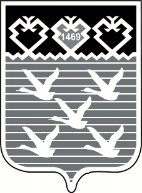 Чувашская РеспубликаАдминистрациягорода ЧебоксарыПОСТАНОВЛЕНИЕ